Light Energy A 40 session unit Seeds of Science/Roots of Reading Program 
	Grades 3-4 Seeds of Science/Roots of Reading units provide rich and varied opportunities for students 
to inquire about important topics in science as they investigate through firsthand inquiry, 
read content-rich science books, talk with others about their investigations, and write to 
record and reflect on their learning. Students learn important strategies to comprehend 
science texts and gather information to support their inquiry by reading. As they read and 
investigate, they develop flexible knowledge of new vocabulary and learn to 
communicate using the language of science, a significant academic discourse. The Light Energy integrated science-literacy unit immerses students in learning about the 
characteristics of light, the multiple ways light interacts with different materials, light as 
energy, and other key physical science concepts. The unit has four investigations—each 
with 10 sessions, in which students engage in the inquiry processes of making predictions, 
recording and analyzing data, making explanations from evidence, evaluating claims and 
evidence, and summarizing. Nine student books engage students in reading and talking about these important science concepts and skills. About half of the sessions in the unit 
have a literacy focus. As students read the books, they learn reading comprehension 
strategies such as making predictions and summarizing.  Students also learn to use a 
variety of nonfiction text features to locate information and understand important ideas. 
Students write scientific explanations and summaries of written text, and learn to use and 
interpret data tables.  Throughout the unit, students are provided with opportunities for 
oral discourse and discussions focusing on the nature and practices of science. The Light Energy Kit includes:  18 copies each of 9 books, for a total of 162 student books  Student Investigation Notebooks for each student 
 Materials and equipment for leading the unit with 32 students  The Light Energy Teacher’s Guide The Light Energy Teacher’s Guide includes:  Detailed lesson plans for enacting four inquiry-based science investigations 
	comprised of 10 sessions each  Science and literacy assessments and scoring rubrics  Instructional scaffolds and accommodations for English Language Learners  Background information pertaining to the science content introduced in the unit Learning Goals in the Light Energy unit Science Goals	Literacy GoalsScience Knowledge• Characteristics of light• Light interactions• Light as energyScience Inquiry• Making predictions• Summarizing• Making explanations from evidence• Recording and analyzing data• Evaluating Claims and EvidenceNature and Practices of Science• Understanding that science knowledge is based on evidence• Recognizing that the scientific community seeks to improve explanations• Understanding how scientists engage in the practices of scienceReading• Making predictions• Summarizing• Understanding and Using Tables• Using nonfiction text featuresWriting• Writing Scientific Explanations• Writing Summaries• Using Scientific Language and VocabularyListening/Speaking• Participating in Scientific Discourse• Making Explanations from Evidence• Using Scientific Language and Vocabulary Light Energy Science Books 
Cameras, Eyes, and Glasses 
Can You See in the Dark? 
Handbook of Light Interactions 
I See What You Mean It’s All Energy Light Strikes! Sunlight andShowers 
The Speed of Light Why Do Scientists Disagree? 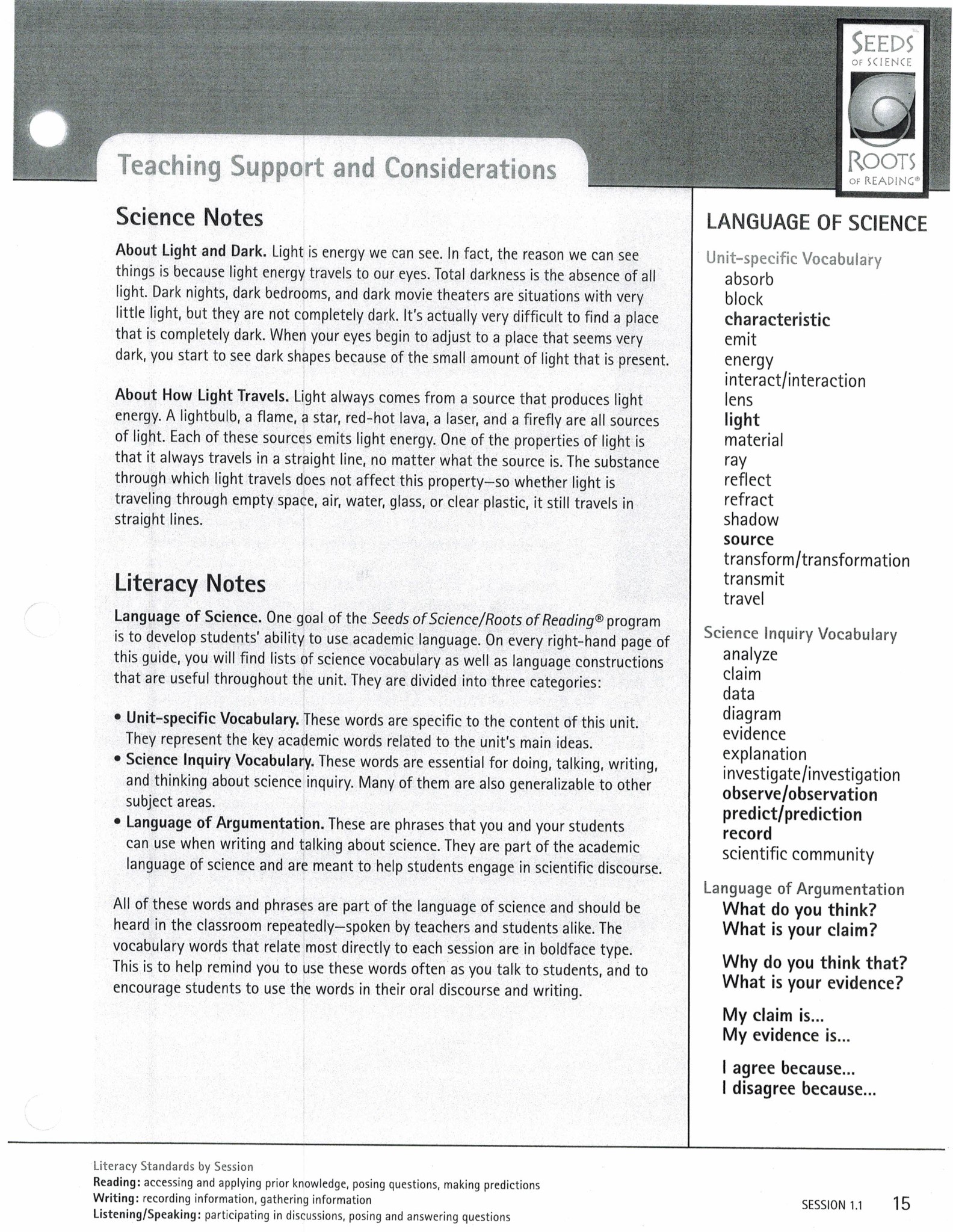 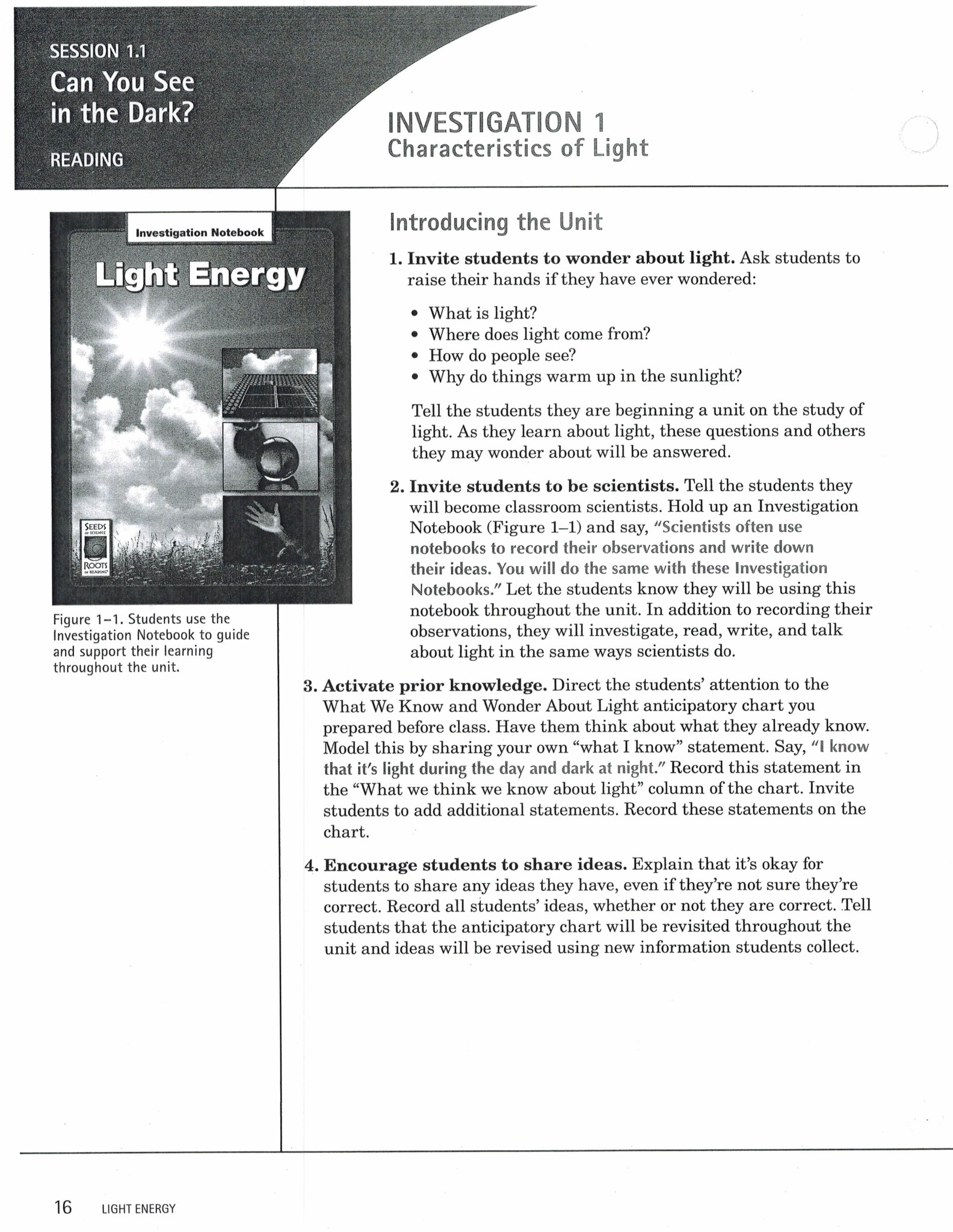 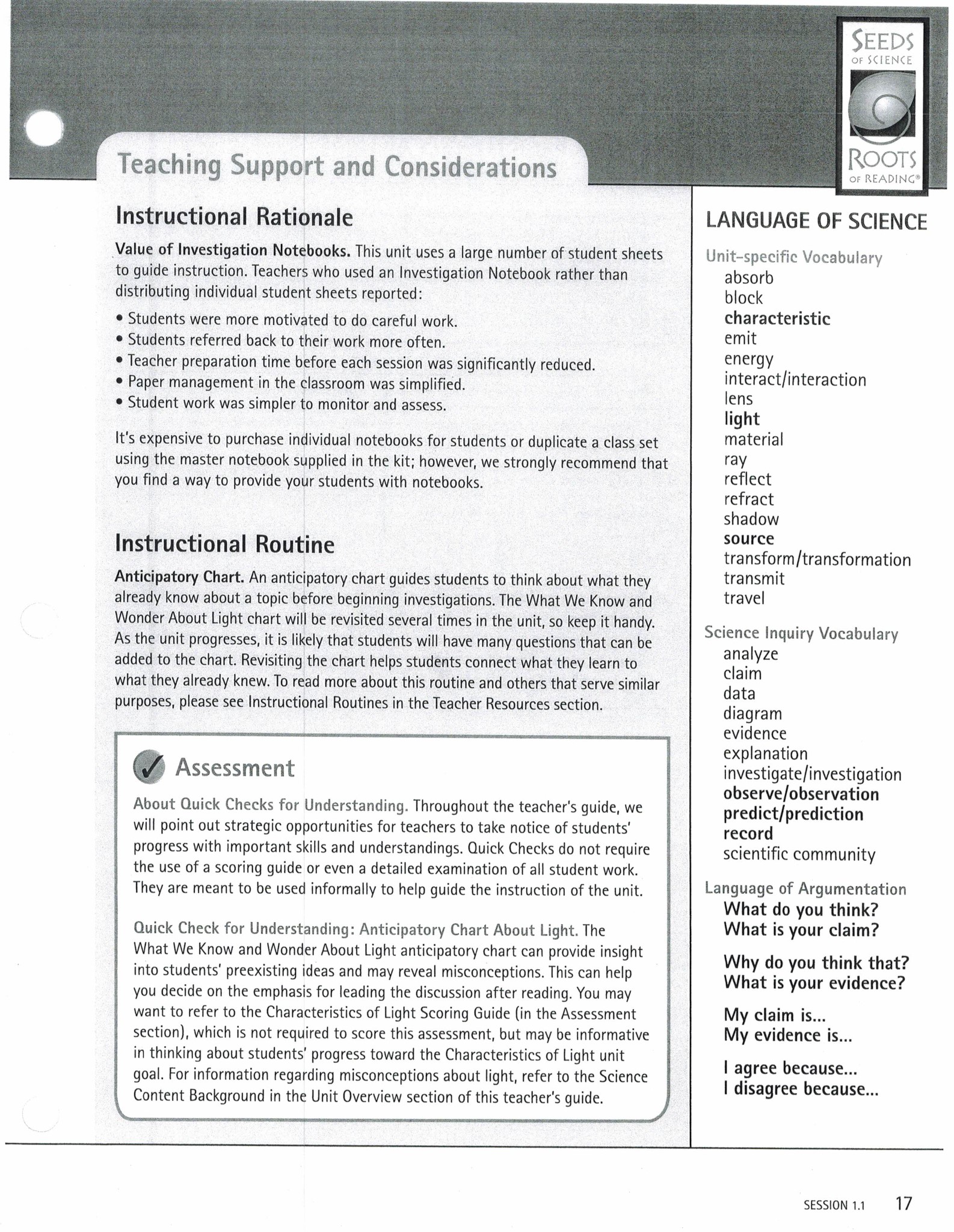 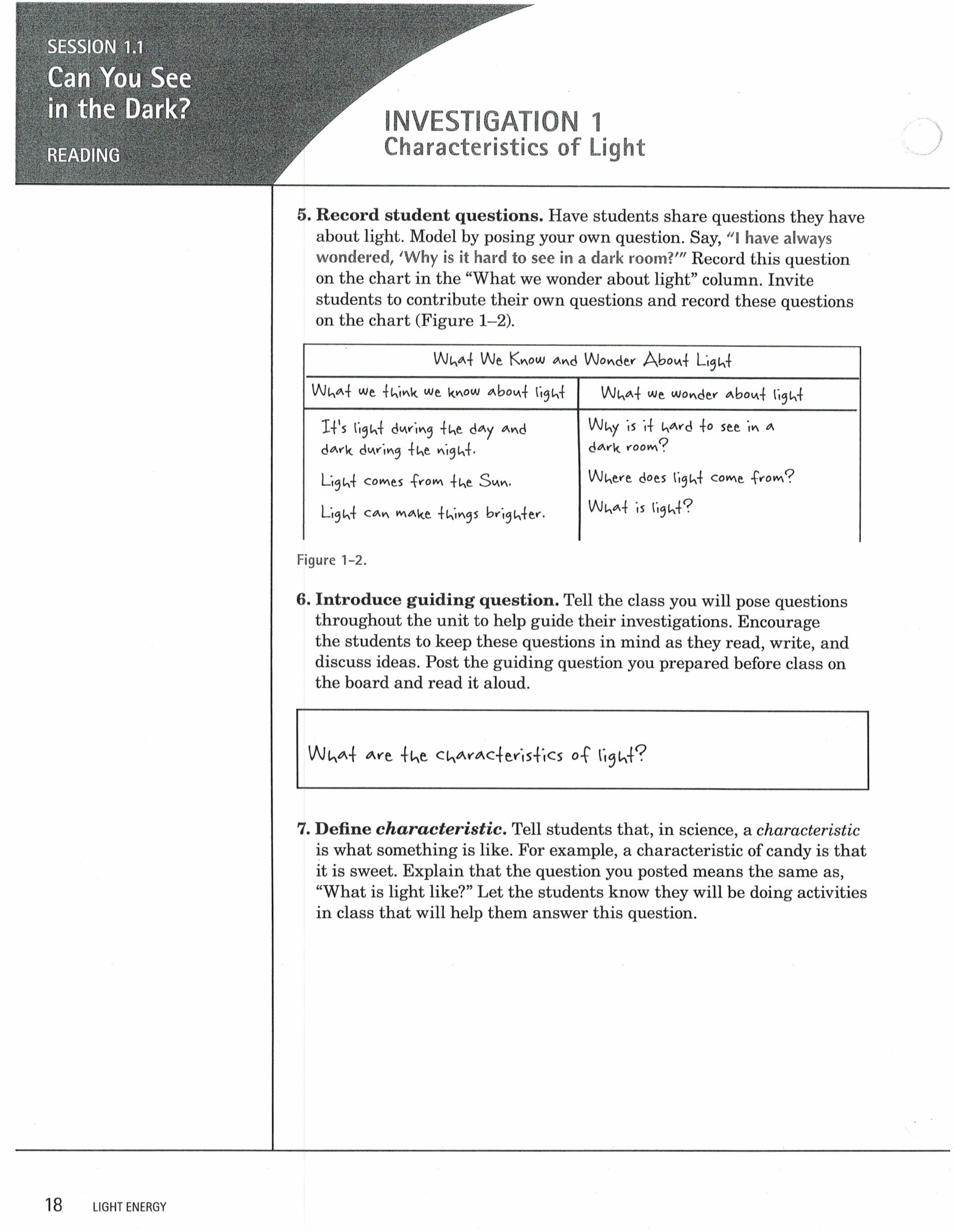 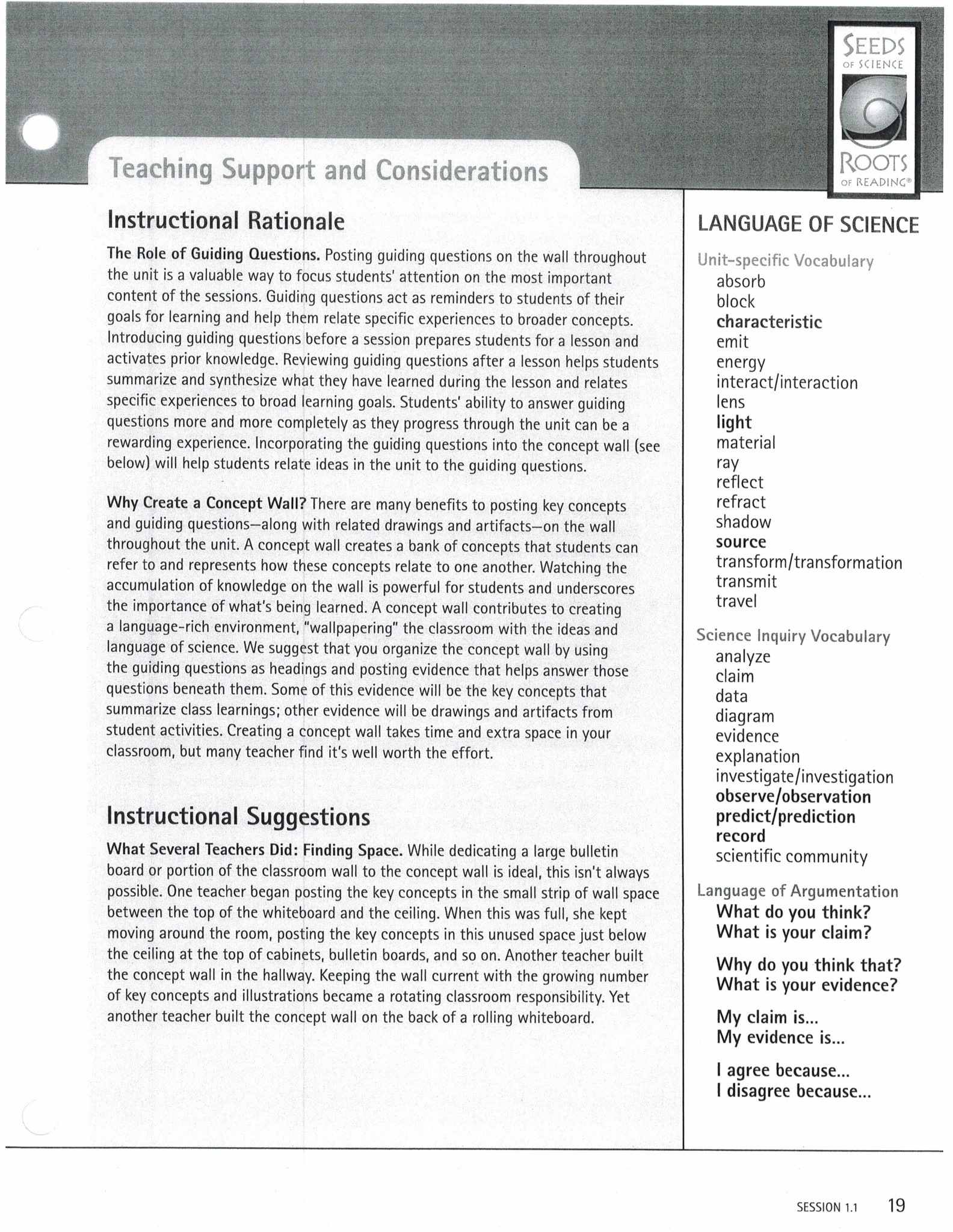 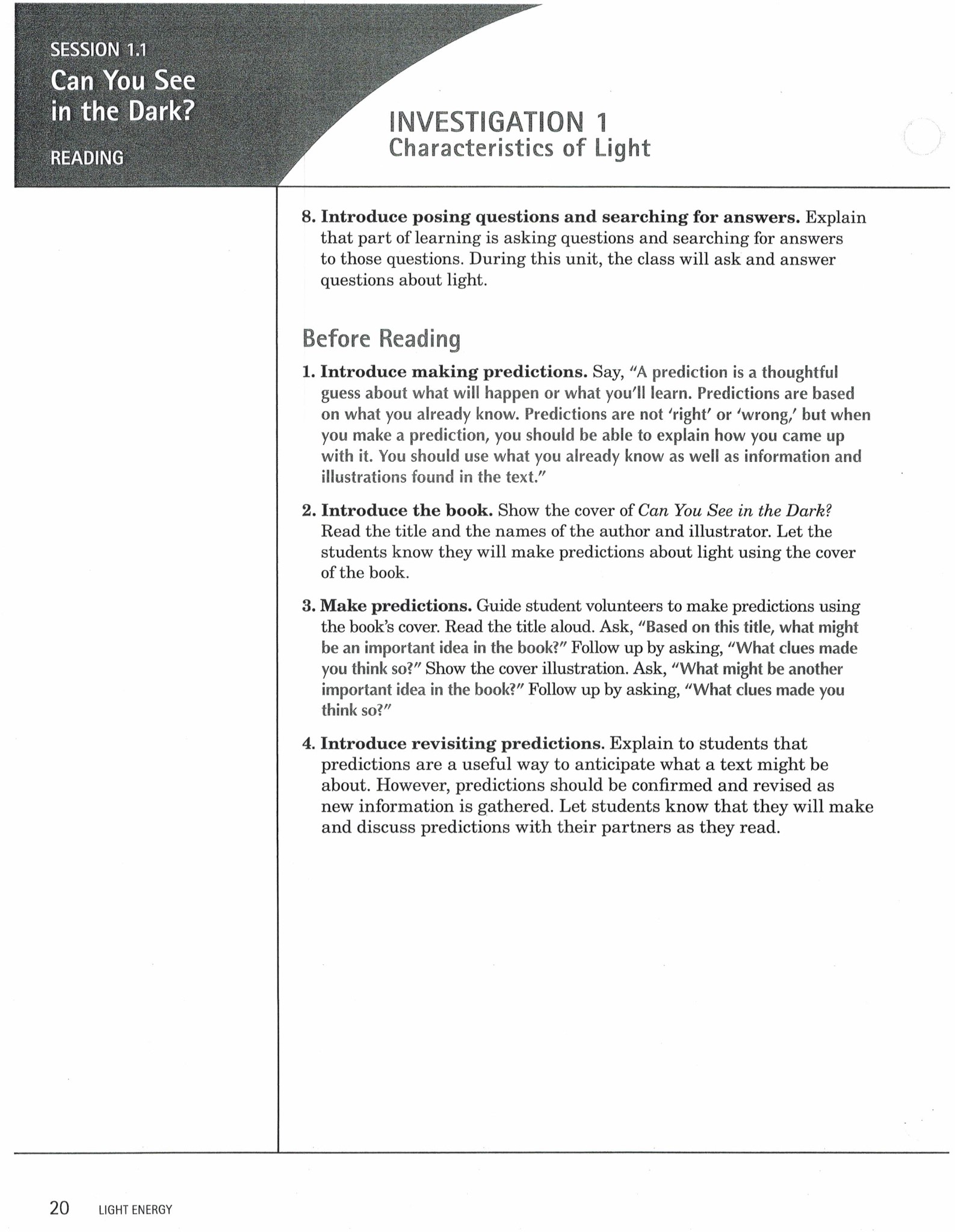 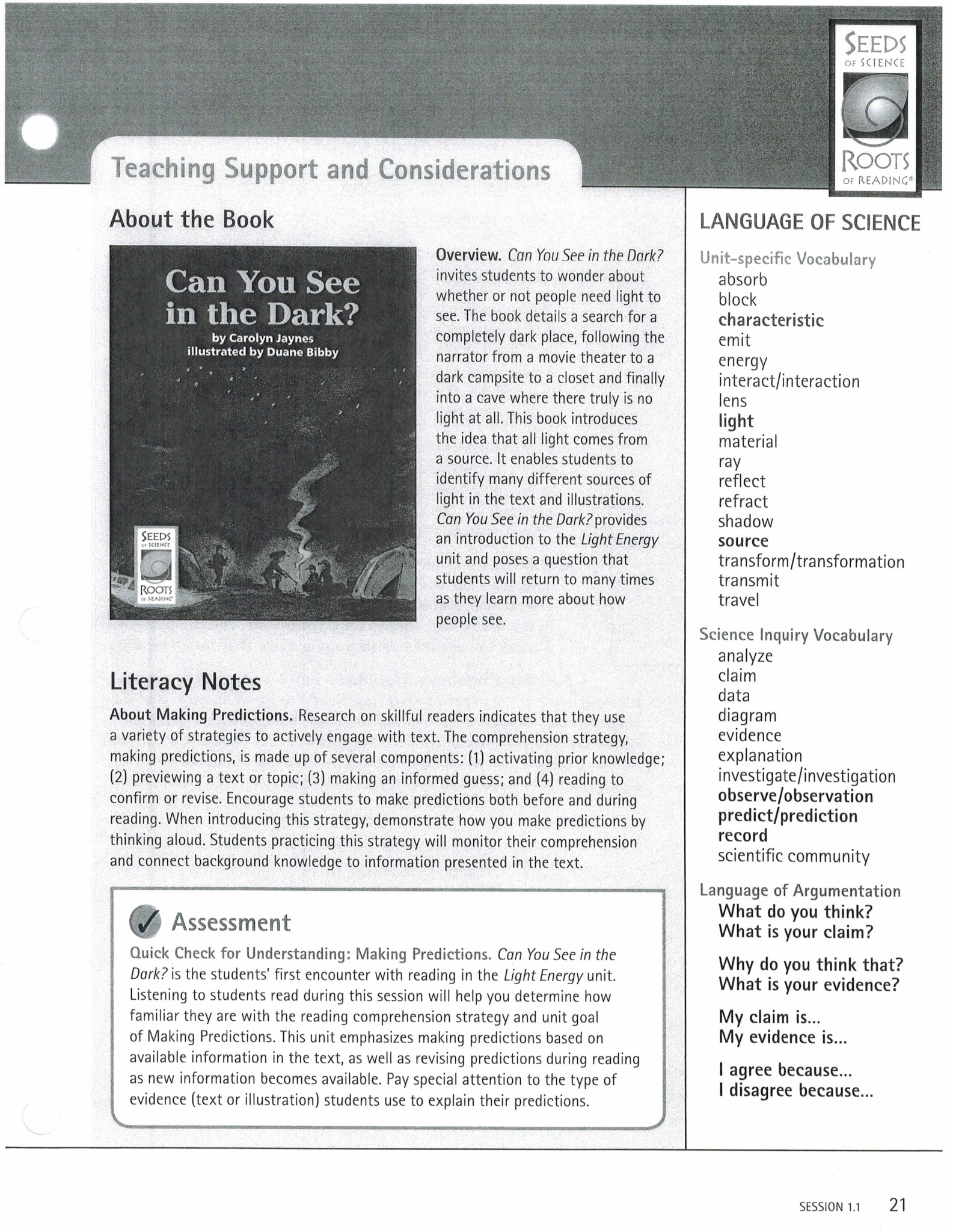 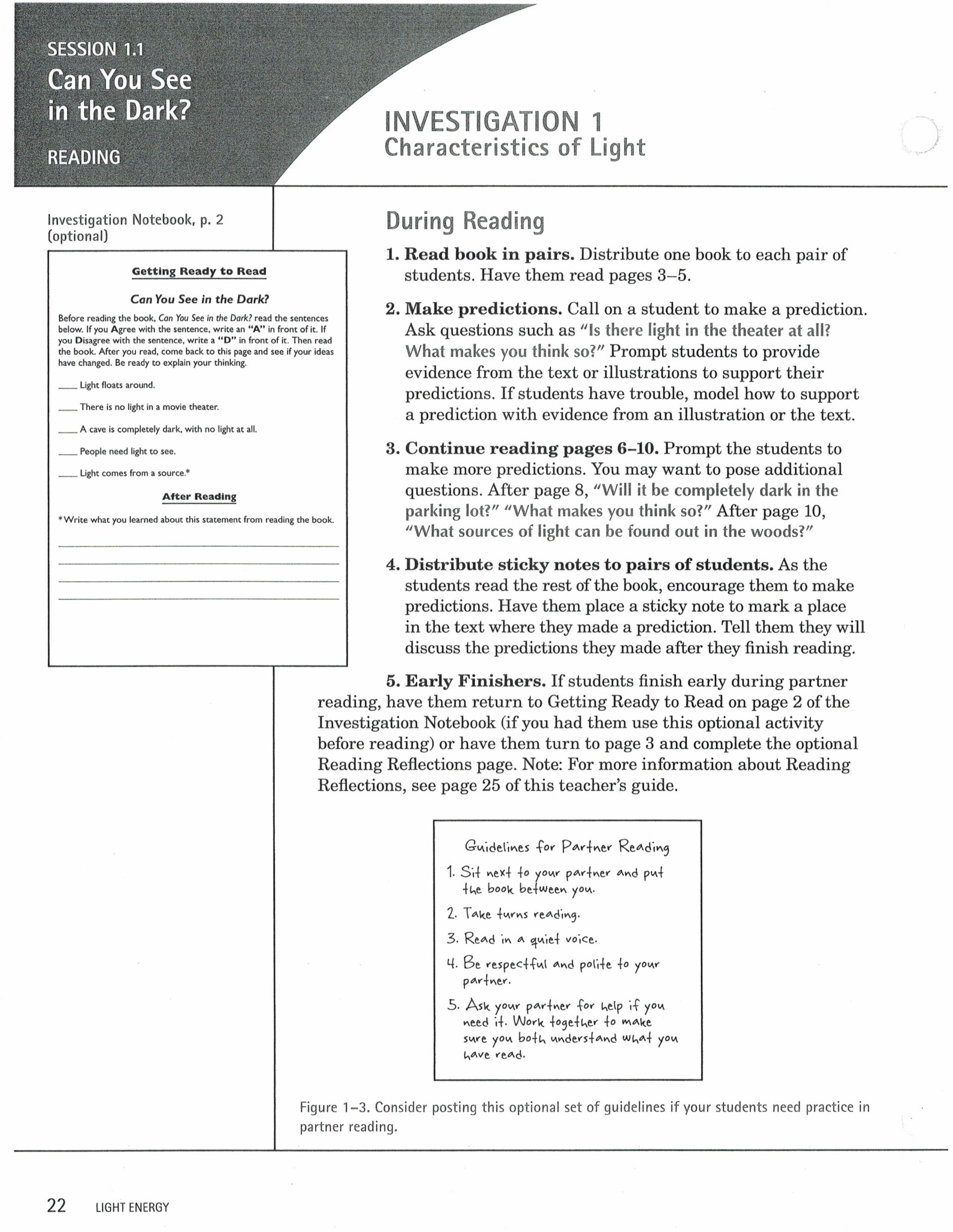 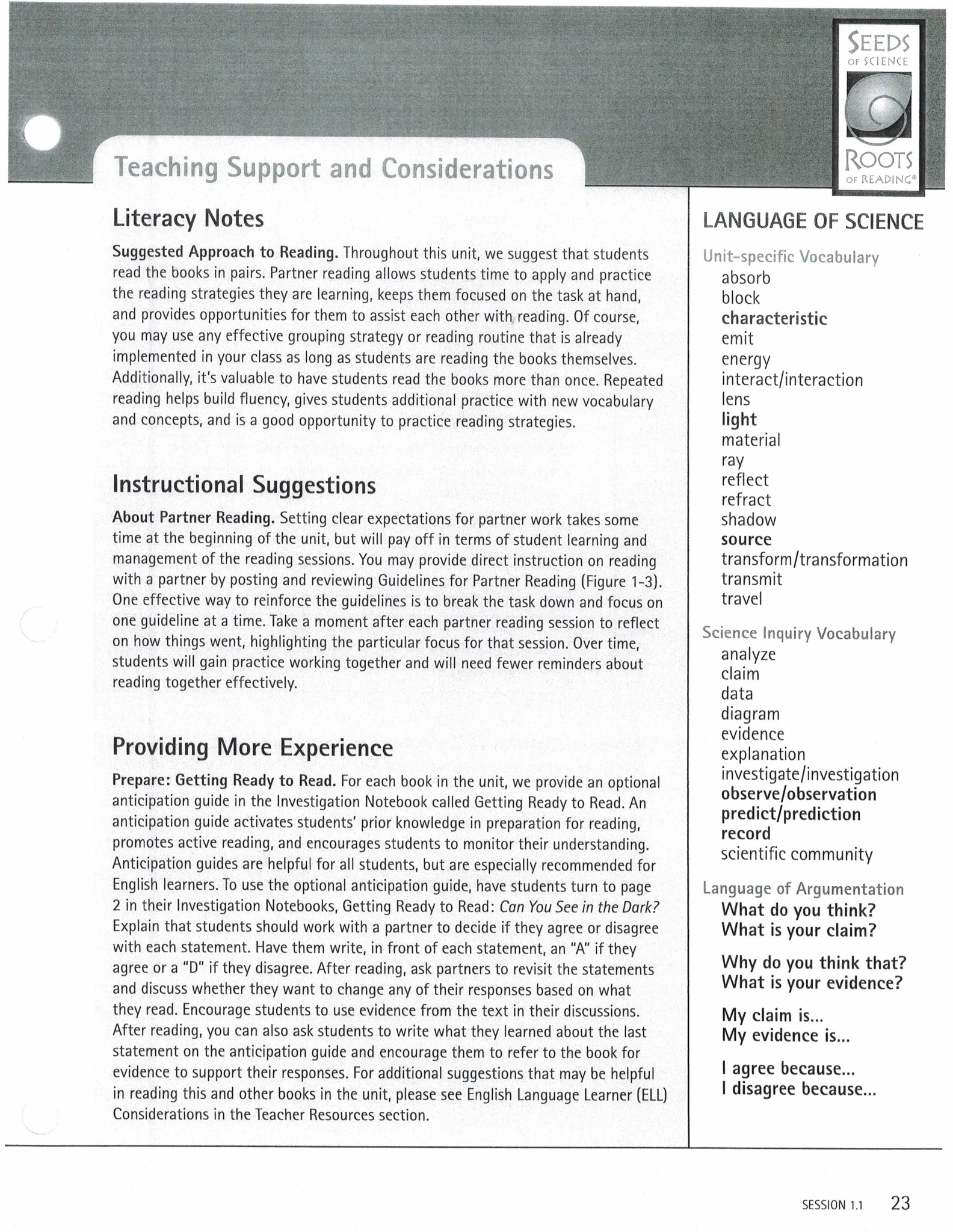 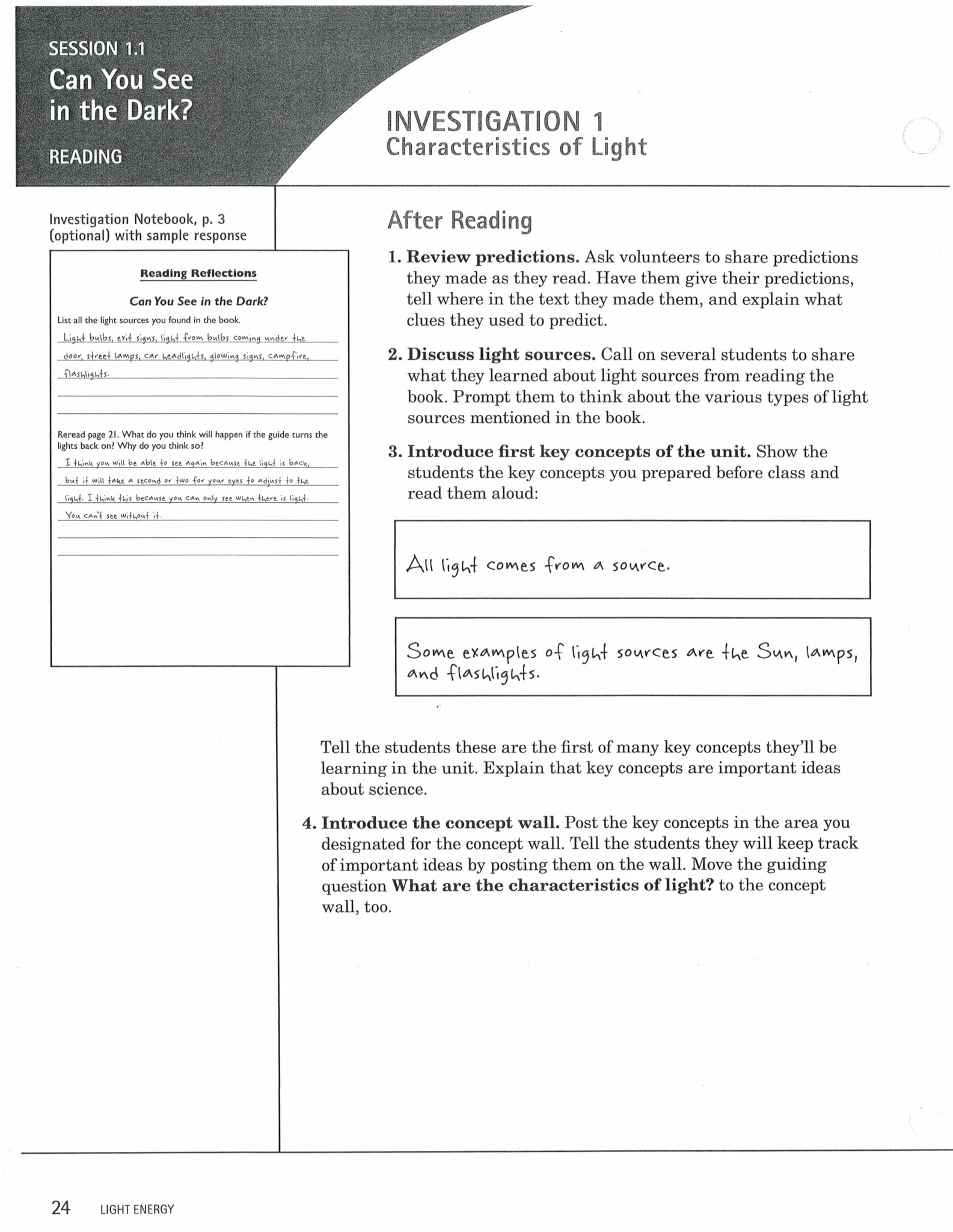 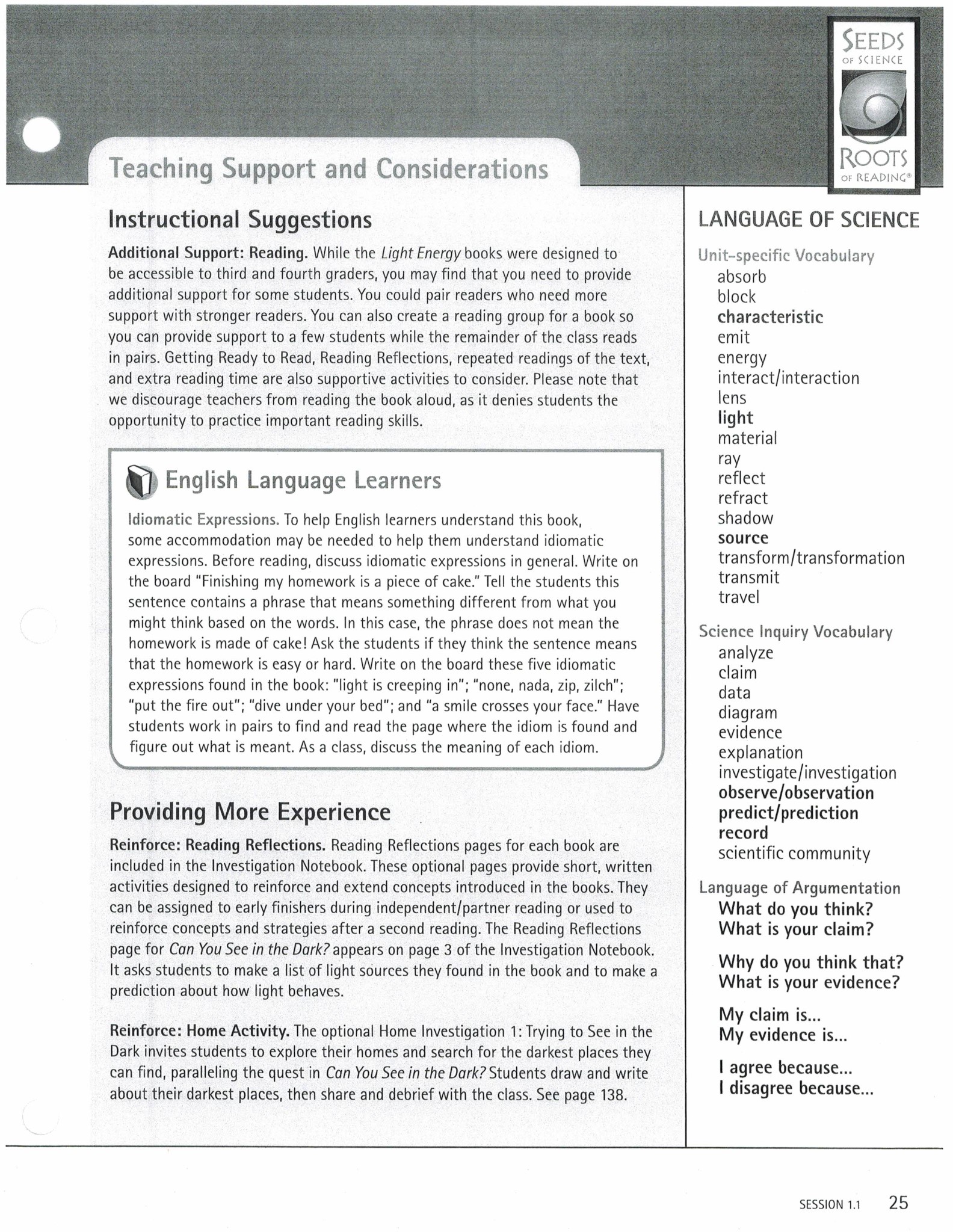 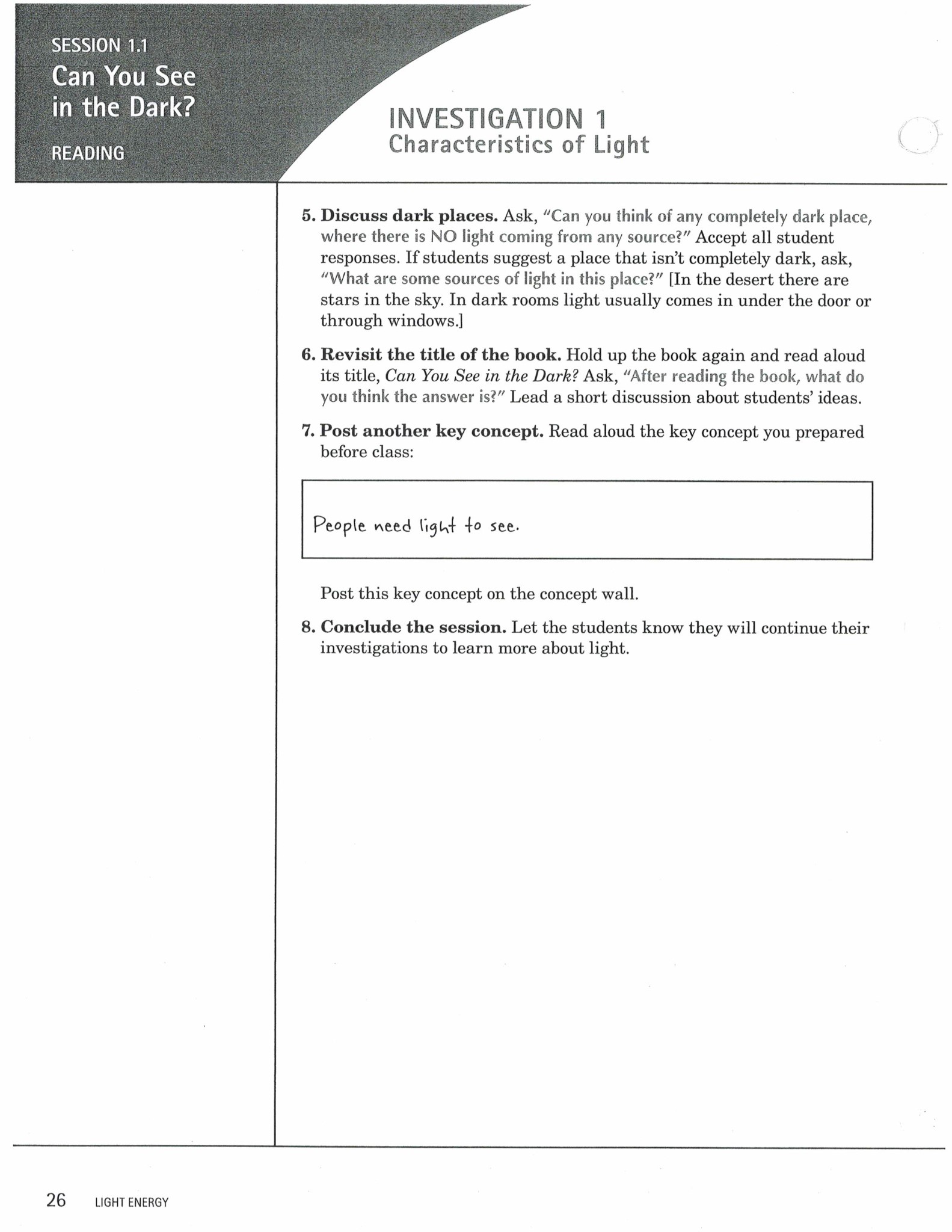 